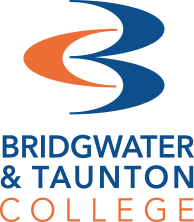 A Level Religious Studies 
Answer sheet Well done for completing your first piece of Religious Studies work. Check your answers with the suggested responses below. Activity 1 - Arguments for the existence of GodActivity 2 - The Problem of Evil and SufferingTechnical termsDefinitionA posterioriDepending upon or being justified by reference to sensory experience.A prioriIndependent of sensory experience; determined by reason alone.AnalogySimilarity in several respects between discrete cases.AnthropomorphismAttribution of human characteristics to non-human things. Thus, an anthropomorphic religion treats god as a personal being.DeductionIn a deductive argument, the truth of the premises is supposed to guarantee the truth of the conclusion.EmpiricalBased on use of the senses, observation or experience generally.FallacyA mistake in reasoning; an argument that fails to provide adequate logical support for the truth of its conclusion yet appears convincing or persuasive in some other way.FideismBelief that religious doctrines rest exclusively on faith, instead of on reason.InductionIn an inductive argument, the truth of the premises merely makes it probable that the conclusion is true.PremiseA statement whose truth is used to infer that of others.Moral EvilAny morally negative event caused by the intentional action or inaction of an agent.Natural EvilAny morally negative event for which is chiefly derived from the operation of the laws of nature.Moral EvilNatural Evil1Genocide e.g., the Holocaust which led to the deaths of 6m Jews and 3m ‘undesirables’.Earthquakes e.g. The 1883 eruption of Krakatoa led to an earthquake which killed 36,000.2Murder e.g., the crimes of ‘Jack the Ripper’ which led to at least five deaths. Tsunamis e.g. The 2004 Indian Ocean tsunami which led to 227,898 deaths.3Theft e.g. The Brink’s Mat robbery (1983) which involved the theft of £26m of gold.Famine e.g. The Ethiopian famine of 1983-85 which led to 1.2m deaths.